Action songshttps://www.youtube.com/watch?v=s-8CSs7XnIo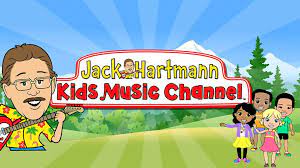    https://www.youtube.com/watch?v=1gUbdNbu6ak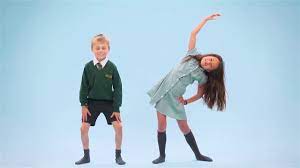 https://www.youtube.com/watch?v=NwT5oX_mqS0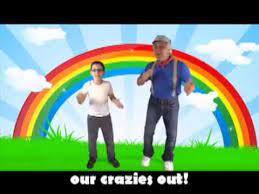 https://www.youtube.com/watch?v=JoF_d5sgGgc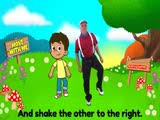 